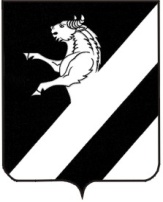 КРАСНОЯРСКИЙ КРАЙ АЧИНСКИЙ РАЙОН ЛАПШИХИНСКИЙ СЕЛЬСКИЙ СОВЕТ ДЕПУТАТОВ ТРЕТЬЕГО СОЗЫВАПОСТАНОВЛЕНИЕ06.07.2020                                                                                          № 6 – ПСО созыве  очередной   50-й сессии третьего созыва Лапшихинского сельского Совета депутатовВ соответствии с п.4 статьи 18.1. Устава Лапшихинского сельсовета ПОСТАНОВЛЯЮ:  	1. Созвать очередную  50-ю сессию третьего созыва Лапшихинского сельского Совета депутатов 16.07.2020 в 15:30 часов по адресу: Ачинский район, с. Лапшиха, ул. Советская, д. 8.	2. Вынести на рассмотрение сессии следующие вопросы:	1) О внесении изменений в решение Лапшихинского сельского Совета депутатов от  23.12.2019 № 1-44Р «О бюджете Лапшихинского сельсовета на 2020 год и плановый период 2021-2022 годов».          	2) О внесении изменений в решение Лапшихинского сельского Совета депутатов от 25.05.2020 №4-48Р  «О согласовании перечня муниципального имущества, подлежащего передаче в муниципальную собственность Лапшихинского сельсовета  Ачинского района».	3) О внесении изменений в решение Лапшихинского сельского Совета депутатов от 25.05.2020 №5-48Р  «О даче согласия на прием в муниципальную собственность Лапшихинского сельсовета Ачинского района Красноярского края из муниципальной собственности Ачинского района Красноярского края   недвижимого имущества».	4) О внесении изменений в решение Лапшихинского сельского Совета депутатов от 23.12.2020 №6-44Р «Об утверждении плана работы  Лапшихинского сельского Совета депутатов на 2020 год».	5) Об утверждении  Порядка  предоставления муниципальных гарантий за счет средств Бюджета Лапшихинского сельсовета.	6)  О признании утратившим силу решение Лапшихинского сельского Совета депутатов от 17.03.2017 № 3-15Р  «Об утверждении Положения о комиссии по соблюдению требований законодательства о противодействии коррупции и урегулированию конфликта интересов в Лапшихинском сельском Совете депутатов».	7)  О протесте Ачинской городской прокуратуры  от 25.06.2020 вх. № 96 на решение Лапшихинского сельского Совета депутатов от 17.02.2017 №3-15Р «Об утверждении Положения о комиссии по соблюдению требований законодательства о противодействии коррупции и урегулированию конфликтов интересов в Лапшихинском сельском Совете депутатов». 	8)  О протесте Ачинской городской прокуратуры  от 25.06.2020 вх. №97 на решение Лапшихинского сельского Совета депутатов от 05.11.2015 №2-5Р «О Положении о комиссии по соблюдению требований к служебному поведению муниципальных служащих и урегулированию конфликта интересов в Лапшихинском сельсовете»  	9)  О внесении изменений в решение Лапшихинского сельского Совета депутатов  от 05.11.2015 №2-5Р «О Положении о комиссии по соблюдению требований к служебному поведению муниципальных служащих и урегулированию конфликта интересов в Лапшихинском сельсовете»  	3. Контроль  исполнения  данного постановления оставляю за собой          4. Постановление вступает в силу со дня его подписания.Председатель сельского Совета депутатов                                                                     М.Н. Калмычек